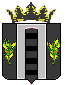        АДМИНИСТРАЦИЯ  ПОГРАНИЧНОГО МУНИЦИПАЛЬНОГО  ОКРУГАОТДЕЛ ОБРАЗОВАНИЯПРИКАЗ22.10.2020                                           п. Пограничный                                              № 63   Об организации внебюджетных курсовВ соответствии с планом работы ГАО ДПО ПК ИРО с целью повышения квалификации педагогических работников общеобразовательных организаций Пограничного муниципального округаПРИКАЗЫВАЮ:Организовать с 27 по 29 октября 2020 года на базе МБОУ «Сергеевская СОШ ПМР» обучение по программе повышения квалификации «Практика организации образовательного процесса на основе формирования базовых навыков учащихся».   2. Направить на обучение по программе повышения квалификации следующих учителей МБОУ «Сергеевская СОШ ПМР»: 3. Контроль за исполнением настоящего приказа возложить на заведующего учебно-методическим отделом МКУ «ЦОД МОУ Пограничного МР»                    Н.В. Шичкину.Начальник отдела образования                                                                           Н.Г. Панковаограничный, в г. к Анастасию Александровну, учителя информатики МОУ СОШ № 1 п. №ФИОДолжностьСтарченко Ирина ВасильевнаДиректор, учитель русского языка и литературыСиницына Елена ВладимировнаУчитель начальных классов Стрекалова Вероника ВитальевнаУчитель начальных классовМатвейкина Ирина ГеннадьевнаУчитель начальных классовПолехина Светлана ПетровнаУчитель начальных классовХлебников Игорь ПетровичУчитель технологииЗахарова Надежда ЮрьевнаУчитель биологииМержа Раиса ИвановнаУчитель русского языка и литературыУржумцева Марина МихайловнаУчитель истории и обществознанияКарпенко Татьяна ЮрьевнаУчитель физической культурыКривых Наталья ВикторовнаУчитель географииДецик Елена Васильевна  Учитель истории и обществознанияВалентова Лариса МихайловнаУчитель русского языка и литературыМинемуллина Диана РаисовнаУчитель историиВойтко Людмила ДмитриевнаУчитель биологииПотапова Наталья Александровна  Учитель начальных классовКолпакова Дарья СергеевнаУчитель математикиМаксимова Любовь ИвановнаУчитель русского языка и литературыПономарева Виктория СтаниславовнаУчитель изобразительного искусстваХамитова Алена ЮрьевнаУчитель английского языкаСамсонова Юлия ВикторовнаУчитель начальных классовПотапова Надежда МаксимовнаУчитель английского языкаНазмутдинова Разина ГалимулловнаУчитель начальных классов